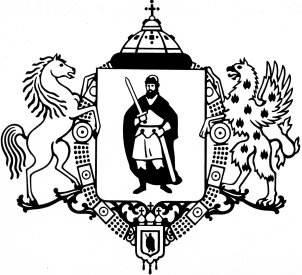 ПРИКАЗО внесении изменения в переченьглавных администраторов доходов бюджета города Рязанина 2022 год и на плановый период 2023 и 2024 годов 	В соответствии с приказом Министерства финансов Российской Федерации от 23.12.2021 № 182н «О внесении изменений в приказ Министерства финансов Российской Федерации от 8 июня 2021 г. № 75н «Об утверждении кодов (перечней кодов) бюджетной классификации Российской Федерации на 2022 год (на 2022 год и на плановый период 2023 и 2024 годов)», руководствуясь статьей 160.1 Бюджетного кодекса Российской Федерации,  пунктом 2 постановления администрации города Рязани от 24.11.2021 № 5035 «Об утверждении перечня главных администраторов доходов бюджета города Рязани на 2022 год и плановый период 2023 и 2024 годов», приказываю:1. Внести  изменение в перечень главных администраторов доходов бюджета города Рязани на 2022 год и плановый период 2023 и 2024 годов, утвержденный постановлением администрации города Рязани от 24.11.2021 № 5035 «Об утверждении перечня главных администраторов доходов бюджета города Рязани на 2022 год и плановый период 2023 и 2024 годов», дополнив его строкой 314.1 следующего содержания:           2. Начальнику отдела доходов бюджета финансово-казначейского управления администрации города Рязани Сусляковой Е.В. довести настоящий приказ до главных администраторов доходов бюджета города Рязани, Управления Федерального казначейства по Рязанской области.			3. Отделу развития электронного бюджетного процесса финансово-казначейского управления администрации города Рязани (Дергачев А.В.):			- внести изменения в Справочник кодов бюджетной классификации АС «Бюджет»  для размещения в электронном виде в СУФД;		- разместить настоящий приказ на официальном сайте администрации города Рязани.		4. Настоящий приказ вступает в силу с 1 января 2022 года.	5. Контроль за исполнением настоящего приказа возложить на заместителя начальника управления Лахтикову Э.В.АДМИНИСТРАЦИЯ ГОРОДА РЯЗАНИФинансово-казначейское управление_30 декабря  2021  г.№61 о/д314.11 17 16000 04 0000 180Прочие неналоговые доходы бюджетов городских округов в части невыясненных поступлений, по которым не осуществлен возврат (уточнение) не позднее трех лет со дня их зачисления на единый счет бюджета городского округа    Начальник управления                          С.Д. Финогенова